CİHAZIN KULLANMA TALİMATI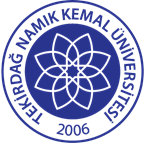 TNKÜ FEN-EDEBİYAT FAKÜLTESİ BİYOLOJİ BÖLÜMÜPCR CİHAZI (Proflex) KULLANMA TALİMATIDoküman No: EYS-TL-189TNKÜ FEN-EDEBİYAT FAKÜLTESİ BİYOLOJİ BÖLÜMÜPCR CİHAZI (Proflex) KULLANMA TALİMATIHazırlama Tarihi:13.04.2022TNKÜ FEN-EDEBİYAT FAKÜLTESİ BİYOLOJİ BÖLÜMÜPCR CİHAZI (Proflex) KULLANMA TALİMATIRevizyon Tarihi:--TNKÜ FEN-EDEBİYAT FAKÜLTESİ BİYOLOJİ BÖLÜMÜPCR CİHAZI (Proflex) KULLANMA TALİMATIRevizyon No:0TNKÜ FEN-EDEBİYAT FAKÜLTESİ BİYOLOJİ BÖLÜMÜPCR CİHAZI (Proflex) KULLANMA TALİMATIToplam Sayfa Sayısı:1Cihazın Markası/Modeli/ Taşınır Sicil NoApplied Biosystems/ ProFlex PCR Kullanım AmacıDNA ve RNA parçalarını polimeraz zincir reaksiyonu (PCR) yoluyla amplifiye etmek için kullanılmaktadır.Sorumlusu	Prof. Dr. Rıfat BİRCANSorumlu Personel İletişim Bilgileri (e-posta, GSM)rbircan@nku.edu.tr / 